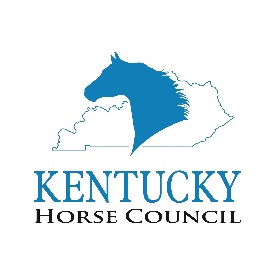 Livestock Investigation Training Sponsor FormSeptember 20-22, 2021 • Lexington, KY Secretariat Center & Blue Grass StockyardsAbout the KHC Livestock Investigation Training:  
For the past 13 years, the Kentucky Horse Council has offered Livestock Investigation Training to Kentucky law enforcement (including sheriffs, police officers and animal control officers), veterinarians and livestock producers. During the three-day training, attendees learn how to strategically manage horses, cattle and other livestock running at large as well as how to identify at-risk animals. Since its inception in 2008, more than 250 officers from 60 counties have received training. Enhancing the knowledge of Kentucky’s enforcement officials has far-reaching benefits in the Commonwealth’s agricultural community; a good understanding of livestock handling and husbandry increases the likelihood of positive outcomes for animals found at large or in neglectful situations. The Kentucky Horse Council has nearly 10,000 followers across its social media platforms, as well as a mailing list of nearly that size; the website has a robust equine events calendar, scholarship opportunity page and employment board, which is often the first place job seekers turn for possible employment. In addition, the KHC hosts industry-specific events such as LIT, Equine Networking Association dinners and Large Animal Emergency Rescue Training; the charity also owns the easily recognizable license plate of a foal lying in the grass (there are nearly 12,500 of these plates on the road).If your sponsorship includes logo use, please email your print-quality graphic to sarah@kentuckyhorse.orgThe Kentucky Horse Council is a 501(c)3 nonprofit organization dedicated, through education and leadership, to the protection and development of the Kentucky equine community. Livestock Investigation Training is one way the Kentucky Horse Council assists horses in the state. The  non-breed, non-discipline specific charity also:  Provides funding for welfare initiatives to keep Kentucky horses safeOffers large animal emergency rescue training for rescue personnelSupports horse owners in need of temporary financial reprieve of horse-care costsAwards scholarships to deserving students with an equine-industry focus in college or trade schoolDevelops strategic partnerships to address equine issues in KentuckyTo complete your KHC Livestock Investigation Training Sponsorship, please complete this form and send it with payment to:  Kentucky Horse Council, Inc.4037 Ironworks Parkway, Suite 120
Lexington, KY 40511 
LevelsSponsorship BenefitsAmount:PresentingRecognition as Presenting SponsorOpportunity to address attendees at September training in Lexington, KY (day and time of presenting sponsor’s choice)Logo placement on the Kentucky Horse Council LIT web pageLogo placement on cover of the LIT manualName inclusion in all printed materials as Presenting SponsorProvided literature placed on table during trainings and in welcome bags Logo on signage at eventAnnouncement of Sponsor throughout training Inclusion of featured content in three (3) KHC e-newsletters and corresponding social media posts $2,500GoldLogo placement on the Kentucky Horse Council LIT webpageLogo placement on the cover of LIT manualName inclusion in all press releases related to September LIT Provided literature placed on table during trainings and in welcome bagsLogo on signage at eventAnnouncement of Sponsor throughout trainingInclusion of featured content in two (2) KHC e-newsletters and corresponding social media posts$1,500SilverLogo placement on the Kentucky Horse Council LIT webpageLogo placement on the back of LIT manualName inclusion in LIT wrap-up press release Announcement of Sponsor throughout trainingInclusion of featured content in one (1) KHC e-newsletter and corresponding social media post $1,000Lunch
(3 available)Recognition as the Lunch Sponsor during chosen day of LIT Training Name inclusion on the Kentucky Horse Council LIT webpageName inclusion on the back of the LIT manualOne (1) sponsorship sign provided One (1) social media post on KHC Facebook page $500Scholarship(multiple available)Sponsoring of one (1) county official to attend LIT training for half-off the registration fee of $150  One (1) social media post thanking donor (if desired)Inclusion of name in LIP wrap-up press release$75Custom 
(multiple available)Benefits negotiated  $_____________KHC Livestock Investigation Training SponsorshipKHC Livestock Investigation Training SponsorshipKHC Livestock Investigation Training SponsorshipOrganization Name: Organization Name: Organization Name: Contact Name:Address: Address: City: State: Zip Code: Phone: Email: Email: Website: Website: Website: 